РЕСПУБЛИКА КРЫМРАЗДОЛЬНЕНСКИЙ РАЙОН АДМИНИСТРАЦИЯ БЕРЕЗОВСКОГОСЕЛЬСКОГО ПОСЕЛЕНИЯ ПОСТАНОВЛЕНИЕ04 июня 2020 г.                      с. Березовка                                   № 167О внесении изменений в постановление Администрации Березовского сельского поселения Раздольненского района Республики Крым от  10.12.2019 года   № 307 «Об осуществлении бюджетных полномочий администратора доходов бюджета муниципального образования Березовское сельское поселение»         В соответствии со статьей 160.1 Бюджетного кодекса Российской Федерации, Порядком осуществления органами местного самоуправления муниципального образования Березовского сельского поселения Раздольненского  района Республики Крым и (или) находящимися в их ведении казенными учреждениями бюджетных полномочий главных администраторов доходов, утвержденным постановлением Администрации Березовского сельского поселения Раздольненского района Республики Крым  от 26 декабря 2014 года № 1  ПОСТАНОВЛЯЮ:1. Внести в перечень доходов бюджета муниципального образования Березовское сельское поселение, по которым Администрация Березовского сельского поселения осуществляет полномочия администратора доходов бюджета муниципального образования Березовское сельское поселение Раздольненского района следующие изменения:ВКЛЮЧИТЬ  2. Контроль за исполнением настоящего постановления возложить на  заместителя главы Администрации Л.В.Кононенко.Председатель Березовскогосельского совета - глава Администрации Березовского сельского поселения                                                А.Б.Назар№п/пКод бюджетной классификацииНаименование кода бюджетной классификацииНормативно-правовые акты, являющиеся основанием для администрирования данного платежа          Администрация Березовского сельского поселения Раздольненского  района          Администрация Березовского сельского поселения Раздольненского  района          Администрация Березовского сельского поселения Раздольненского  района1901 2 02 49999 10 0130 150Прочие межбюджетные трансферты, передаваемые бюджетам сельских поселений(на ремонт автомобильных дорог местного значения в границах населенных пунктов поселения за счет акцизов)Бюджетный кодекс Российской Федерации2901 2 02 49999 10 0880 150Прочие межбюджетные трансферты, передаваемые бюджетам сельских поселений(на ремонт автомобильных дорог общего пользования местного значения Республики Крым за счет средств дорожного фонда)Бюджетный кодекс Российской Федерации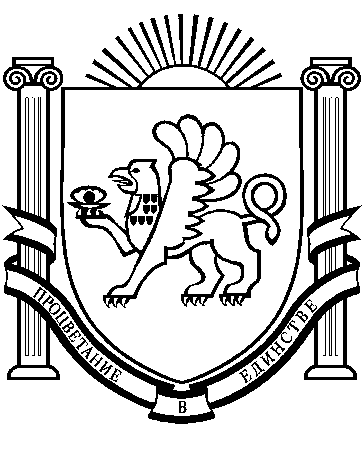 